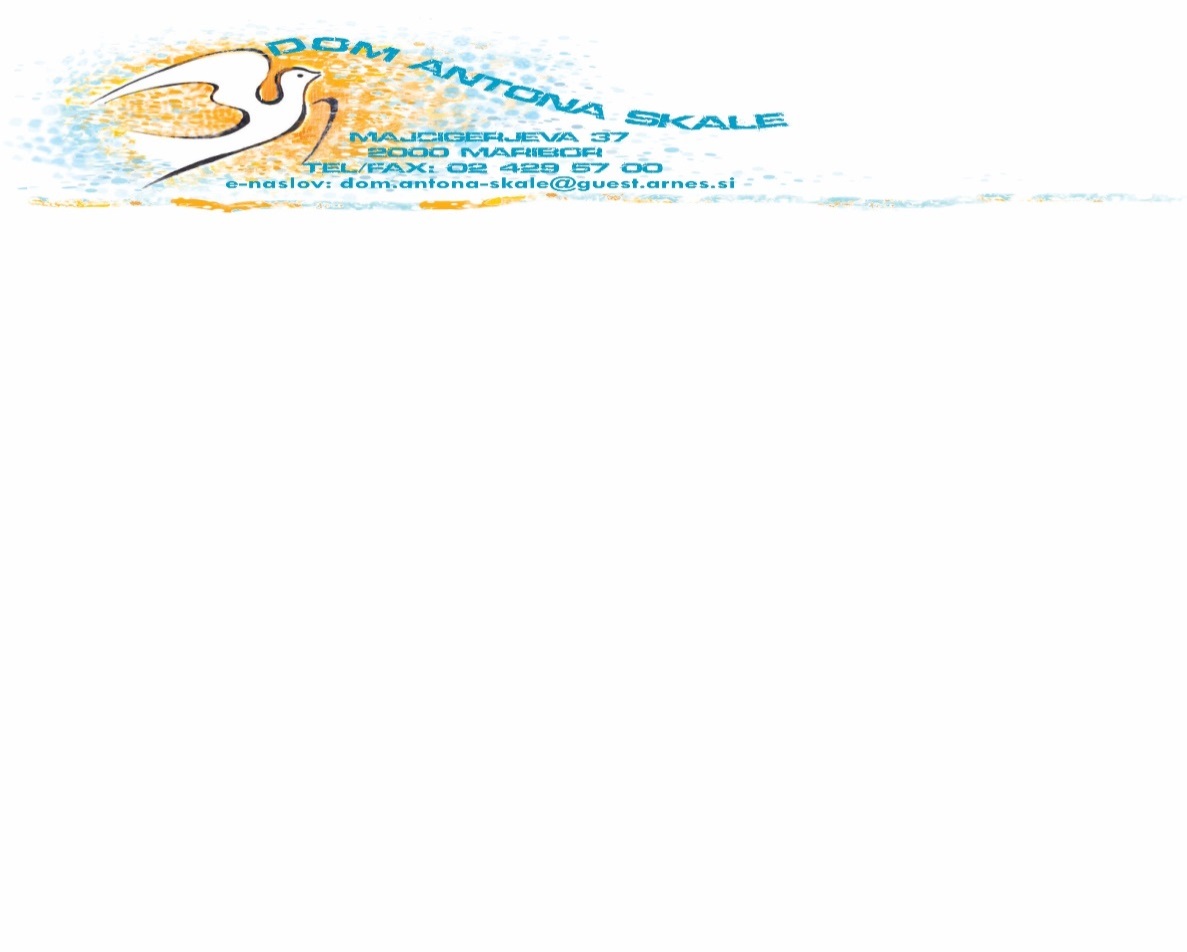 PRIJAVNICA ZA SIMPOZIJ
Inkluzija – proces spreminjanja družbe ali Inkluzija – realnost ali fikcija
Vabimo vas na simpozij Inkluzija – proces spreminjanja družbe ali Inkluzija – realnost ali fikcija. Namenjen je vsem strokovnim delavcem vrtcev in šol, ustanovam, društvom, ki se srečujejo z učenci in dijaki s posebnimi potrebami, obči javnosti,  pa tudi študentom in dijakom s posebnimi potrebami.
V spodnjem obrazcu se lahko prijavite na ta dogodek.PRIJAVNICA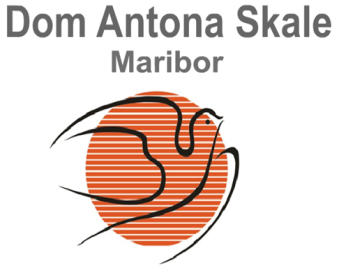 Ime in priimek *Vaš odgovorPoklic oz. izobrazba *Vaš odgovorInstitucija ali ustanova *Vaš odgovorKosilo in bivanje*                                                                         Vaš odgovor* ZahtevanoOblika sodelovanjaVabljeno predavanjePredavanje Študentska prezentacija Pasivni udeleženec Naslov prispevka/predavanjaIzvleček